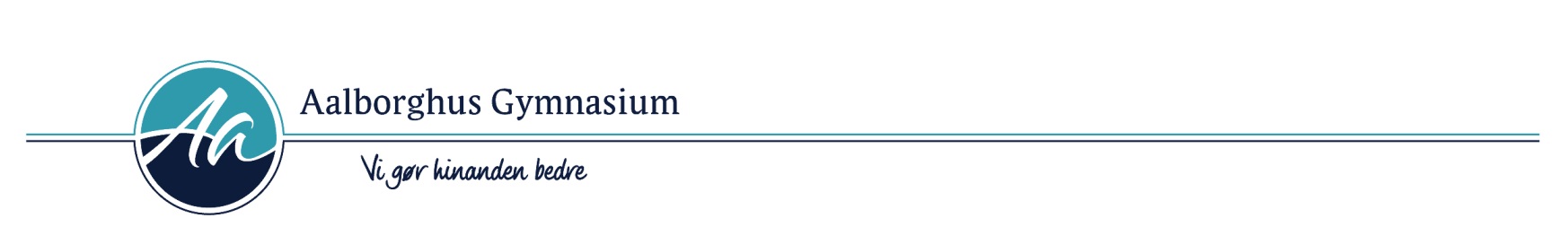 3g Studieretningsprojekt
Afleveres senest: mandag d. 19. april 2021 kl. 15.30.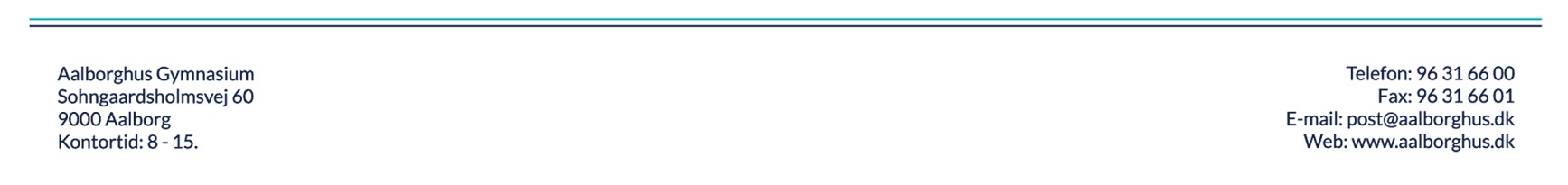 Elev id: Elev: Elev id: Elev: Fag: 	Vejleder:Engelsk ABiologi BJørn M. ClausenEmail: cl@aalborghus.dkEmne: Fedme i USAOpgaveformulering:Gør kort rede for hvad proteins, kulhydrats og fedts primære opgave er i den menneskelige organisme. Inddrag denne viden i en redegørelse for de sundhedsmæssige konsekvenser af at leve af en meget fastfood-holdig kost.Analyser Morgan Spurlocks film Super Size Me (2004), med særligt fokus på dokumentargenren og de filmiske virkemidler Spurlock anvender for at fremme sit budskab. Udvælg herunder en scene, der næranalyseres.  Diskuter med inddragelse af din redegørelse, hvorvidt filmen giver et realistisk bud på, hvad der sker, hvis man lever af fastfood i en måned.Inddrag også andre faktorer i diskussionen, der har indflydelse på ’fedmeepidemien’ i USA, og kom med forslag til, hvad der kan gøres for at ændre udviklingen. Du skal inddrage statistik fra hjemmesiden: http://www.cdc.gov/datastatistics/Opgavens omfang: 15-20 sider.